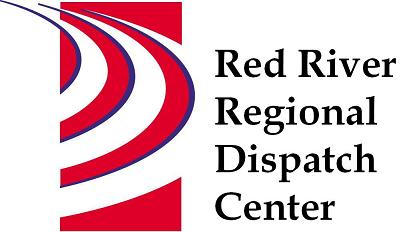 CHAIR*Clay County Sheriff’s OfficeSheriff Mark Empting VICE - CHAIR*Fargo Fire DepartmentChief Steve Dirksen*Clay County Police AgenciesChief Joe Backlund - Hawley PD*Moorhead Police DepartmentChief Shannon Monroe*Cass County Sheriff’s OfficeSheriff Jesse Jahner*West Fargo Police DepartmentChief Denis Otterness*Moorhead Fire DepartmentInterim Chief Jeff Wallin*Fargo Police DepartmentChief David ZibolskiFM AmbulanceSenior Director Tim MeyerSTAFFRed River Regional Dispatch CenterDirector Mary PhillippiSECRETARYClay County Heather Krone*denotes voting memberFebruary 9, 2022 1:30 P.M.Clay County/Moorhead Law Enforcement Center 911 11 St N Moorhead, MNTraining Room
Call to orderApproval of the February 9, 2022 agendaMotion to approve/change agendaReview and approval of previous meeting minutesMotion to approve/change November 10,2021 minutesElection of Chair and Vice Chair for 2022Selections of Chairpersons for 2022 Standing CommitteesAnnual Conflict of Interest StatementFacility Planning – Chief Steve DirksenNew World update – Todd KeelAir MED Auto LaunchDirector’s ReportCommittee ReportsOperations L.E – Chief Shannon Monroe Met January 20, 2022   Drone call type, changing call types, Travis Law, Mobile Mental Health disposition, Covid and operations, MN Teletype JPA. Motion to forward to BOA for approval: Approve State of Minnesota Joint Powers Agreement with RRRDC BOA for connectivity to systems.	Operations Fire/EMS – Interim Chief Jeff Wallin Met January 27, 2022 Call Call times, Status checks, Drone activity call guide, Suicidal person, Mobile mental health, responders making phone calls, Air MED auto launch, ARMER, River rescue dispatch, Personnel – Chief Denis Otterness Met February 2, 2022 Current staffing levels and hiring, Inquiries/Complaints and Recognition, 2021 year review  Finance Committee – Chief David Zibolski   Met on January 4, 2022 401(k) provider analysis, 2021 YTD expenses and revenues, cash reserves, RRRDC CDs, NW maintenance formula Motion to forward to BOA for approval: Accept recommendation to move to Alerus as RRRDC 401 provider.Motion to forward to BOA for approval: Leave funds in RRRDC CD and use for new facility.Emergency Communications – Sheriff Jesse Jahner Met January 25, 2022 FirstNet update, Clay Moorhead ARMER, Cass County, Fargo West Fargo 800 migration.  ND Statewide CommunicationsOther BusinessAdjourn  